Ausbildungszentrum St. Josef
des Vereins der Schwestern vom Guten Hirten für Bildung und Erziehung
Hellbrunner Straße 14, 5020 Salzburg • Tel. 0662/842177 • Fax 0662/842177-32
E-Mail: office@abz-stjosef.at  • 501449 • Homepage: www.abz-stjosef.at
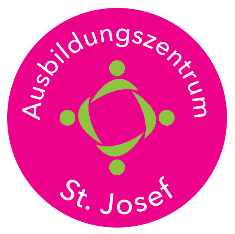 Ansuchen um Freistellung vom Unterricht............................................................................... Schülerin der ........... Klasseersucht von ................................ bis  ................................... um Freistellung vom Unterricht.Grund des Fernbleibens: ...................................................................................................Ich ersuche das Ansuchen zu genehmigen.Salzburg, .....................................	......................................................................	Datum	Unterschrift des ErziehungsberechtigtenGenehmigung durch den Klassenvorstand: .....................................................(bis zu einem Tag)
Genehmigung durch den Direktor: ..................................................................(mehr als ein Tag – trotzdem vorher vom Klassenvorstand unterschreiben lassen!)Ausbildungszentrum St. Josef
des Vereins der Schwestern vom Guten Hirten für Bildung und Erziehung
Hellbrunner Straße 14, 5020 Salzburg • Tel. 0662/842177 • Fax 0662/842177-32
E-Mail: office@abz-stjosef.at  • 501449 • Homepage: www.abz-stjosef.at
Ansuchen um Freistellung vom Unterricht............................................................................... Schülerin der ........... Klasseersucht von ................................ bis  ................................... um Freistellung vom Unterricht.Grund des Fernbleibens: ...................................................................................................Ich ersuche das Ansuchen zu genehmigen.Salzburg, .....................................	......................................................................	Datum	Unterschrift des ErziehungsberechtigtenGenehmigung durch den Klassenvorstand: .....................................................(bis zu einem Tag)
Genehmigung durch den Direktor: ..................................................................(mehr als ein Tag – trotzdem vorher vom Klassenvorstand unterschreiben lassen!)